Our Religious Education Curriculum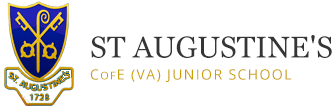 INTENT:Religious education has a unique place as a central subject in the curriculum of St. Augustine’s. It’s neither a core nor a foundation subject: the 1988 Education Act states that ‘Religious Education has equal standing in relation to core subjects of the National Curriculum in that it is compulsory for all registered pupils. Our RE curriculum provides a pathway for the children to become resilient, accepting, mindful and inquisitive learners.  OUR VISION: To be guided by God’s Wisdom, to Embrace Challenge, Strive to Achieve our best, Enjoy all that we do together.Through our Religious Education curriculum, we aim:To engage pupils in enquiring into and exploring questions arising from the study of religion and belief, to promote their personal, moral, social and culture development.To provide learners with knowledge and understanding of Christianity and other principal religious traditions and beliefs represented in our school as well as Great Britain.To develop their understanding of the ways in which beliefs influence people in their behaviour, practices and outlook.To enable learners to become aware of their own beliefs and values and to have a positive attitude to the search for meaning and purpose in life.To encourage learners to develop a positive attitude towards other people who hold religious beliefs different from their own.Implementation:Religious Education is statutory subject of the curriculum for all pupils in each year group and should be provided for all registered pupils except those withdrawn at the request of their parents.’ (s 71 SSFA 1998)Parents have the right to request that their son or daughter be excused from all or part of RE provided at school.Religious Education is generally taught on a weekly basis but is sometimes delivered through a class topic or as a whole school RE day or week. Teachers can create their own key questions linked to the themes in our long-term plan following links with other subject areas where appropriate. Lessons are planned and delivered in a variety of ways ensuring that all children can access and participate in lessons. Interactive, practical activities encourage the children to discuss their ideas and extend their understanding of difficult concepts and challenging questions.Pupils progress in RE is on the expected outcomes outlined in the Agreed Syllabus and in Understanding Christianity.  (SOON TO BE EMMANUEL PROJECT)We track children’s progress with a list of key points from each unit, bearing in mind that statements do not cover all aspects of teaching and learning in RE. For example, pupil’s personal views and ideas are not subject to formal assessment, and yet are central to good RE teaching and learning.Progress in RE is reported annually to parents.Impact:Religious Education at St. Augustine’s Junior School develops pupils’:Knowledge and understanding of, and their ability to respond to, Christianity, other principal world religions, other religious traditions and world views.Understanding and respect for different religions, beliefs, values and traditions (including ethical life stances), through exploring issues with and between faiths; understanding of the influence of faith and belief on individuals, societies, communities and cultures.Gain skills of enquiry and response using religious vocabulary, questioning and empathy.Gain skills of reflection, expression, application, analysis and evaluation of beliefs, values and practices, and the communication of personal responses to these.Religious Education at St Augustine’s Junior School encourages learners to:Develop their sense of identity and belonging, preparing them for life as citizens in a plural, global society.Develop respect for and sensitivity to others, those whose faiths and beliefs are different from their own.Develop respect for God’s world through outdoor Leave our school with a sense of belonging to a tightly knit community where they have the confidence and skills to make decisions, self-evaluate, make connections and become lifelong learners.Develop respect for God’s World through outdoor learning.Leave our school with a sense of belonging to a tightly knit community where they have the confidence and skills to make decisions, self-evaluate, make connections and become lifelong learners.